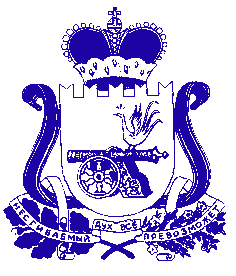 ОТДЕЛ ГОРОДСКОГО ХОЗЯЙСТВА АДМИНИСТРАЦИИ МУНИЦИПАЛЬНОГО ОБРАЗОВАНИЯ «ДЕМИДОВСКИЙ  РАЙОН» СМОЛЕНСКОЙ ОБЛАСТИПРИКАЗот 21.07.2020 г. № 12-о/дВ соответствии со статьями 219, 219.2 Бюджетного кодекса Российской Федерации, в целях реализации бюджетных полномочий Демидовского городского поселения Демидовского района Смоленской области:1. Утвердить прилагаемый Порядок исполнения бюджета Демидовского городского поселения Демидовского района Смоленской области по расходам, источникам финансирования дефицита.2. Настоящее постановление разместить на официальном сайте Демидовского городского поселения Демидовского района Смоленской области.                                           Т.И. КарповаУТВЕРЖДЕНприказом Отдела городского поселения Демидовского района Смоленской областиот 21.07.2020 года № 12-о/д ПОРЯДОКисполнения бюджета Демидовского городского поселения Демидовского района Смоленской области по расходам, источникам финансирования дефицита1. Общие положения1.1. Настоящий Порядок разработан в соответствии со статьями 219, 219.2 Бюджетного кодекса Российской Федерации и определяет правила исполнения бюджета Демидовского городского поселения Демидовского района Смоленской области  (далее – местный бюджет) по расходам и источникам финансирования дефицита, в том числе правила санкционирования оплаты денежных обязательств.1.2. Исполнение местного бюджета по расходам местного бюджета осуществляется главными распорядителями средств местного бюджета (далее – главные распорядители), являющимися также получателями бюджетных средств.Исполнение местного бюджета по источникам финансирования дефицита местного бюджета осуществляется главным администратором источников финансирования дефицита местного бюджета.1.3. Исполнение местного бюджета по расходам местного бюджета и источникам финансирования дефицита местного бюджета организуется Отделом городского поселения Демидовского района Смоленской области (далее – Отдел городского поселения) на основе подведомственности расходов в соответствии со сводной бюджетной росписью местного бюджета и кассовым планом исполнения местного бюджета с использованием программного комплекса «Бюджет - СМАРТ Про».1.4. Учет операций по расходам местного бюджета и источникам осуществляется казначейским отделом Финансового управления Администрации муниципального образования "Демидовский район" Смоленской области (далее - казначейский отдел) на лицевых счетах, открытых главным распорядителям, распорядителям, бюджетополучателям в Финансовом управлении.1.5. Учет операций по расходам местного бюджета, осуществляемым за счет целевых средств, поступивших из федерального бюджета (субсидии, субвенции), осуществляется через лицевые счета, открытые главным распорядителям, распорядителям, бюджетополучателям в органах Федерального казначейства в установленном порядке.1.6. Кассовое обслуживание исполнения местного бюджета по расходам и источникам в условиях открытия в Управлении Федерального казначейства по Смоленской области (далее – УФК по Смоленской области) лицевых счетов осуществляется УФК по Смоленской области.1.7. Информационный обмен между Финансовым управлением, главными распорядителями, распорядителями, бюджетополучателями, администраторами источников при исполнении местного бюджета по расходам местного бюджета и источникам осуществляется в электронном виде с использованием вычислительной техники, телекоммуникационных систем, программного комплекса «Бюджет - СМАРТ Про» и электронной цифровой подписи (далее – ЭП).1.8. Местный бюджет по расходам местного бюджета и источникам исполняется в пределах имеющегося свободного остатка средств на едином счете данного бюджета.1.9. К расходам, порядок предоставления и расходования средств по которым утверждается нормативными правовыми актами Российской Федерации, правовыми актами Смоленской области, правовыми актами органов местного самоуправления настоящий Порядок применяется с учетом требований, установленных указанными актами.2. Исполнение местного бюджета по расходам местного бюджета2.1. Исполнение местного бюджета по расходам предусматривает:- принятие и учет бюджетных и денежных обязательств, подлежащих исполнению за счет средств местного бюджета;- подтверждение денежных обязательств;- санкционирование оплаты денежных обязательств;- подтверждение исполнения денежных обязательств.2.2. Исполнение местного бюджета по расходам местного бюджета (за исключением денежных обязательств по публичным нормативным обязательствам) осуществляется главными распорядителями на основе бюджетных росписей, утверждаемых главными распорядителями, в пределах доведенных до них лимитов бюджетных обязательств по соответствующим кодам классификации расходов местного бюджета.2.3. Денежные обязательства по публичным нормативным обязательствам исполняются главными распорядителями в пределах доведенных до них бюджетных ассигнований.3. Исполнение местного бюджета по источникам финансирования дефицита местного бюджета3.1. Исполнение бюджета по источникам финансирования дефицита бюджета осуществляется главным администратором источников финансирования дефицита бюджета в соответствии со сводной бюджетной росписью, за исключением операций по управлению остатками средств на едином счете местного бюджета.Исполнение местного бюджета по источникам финансирования дефицита местного бюджета предусматривает:- принятие и учет бюджетных и денежных обязательств по источникам; - подтверждение денежных обязательств по источникам финансирования дефицита;- санкционирование оплаты денежных обязательств по источникам финансирования дефицита;- подтверждение исполнения денежных обязательств по источникам финансирования дефицита.3.2. Оплата денежных обязательств по источникам финансирования дефицита бюджета осуществляется администратором источников финансирования дефицита местного бюджета в пределах доведенных до них бюджетных ассигнований.3.3. В случае, если источник финансирования дефицита местного бюджета – остаток средств на едином счете местного бюджета на 1 января текущего года, расходы по источнику финансирования дефицита местного бюджета включаются в сводную бюджетную роспись Демидовского городского поселения Демидовского района Смоленской области.4. Принятие и учет бюджетных обязательств4.1. Главные распорядители, администратор источников финансирования дефицита местного бюджета принимают бюджетные обязательства путем заключения муниципальных контрактов, иных договоров с физическими и юридическими лицами, индивидуальными предпринимателями или иным правовым актом, соглашением.4.2. Заключение и оплата главными распорядителями муниципальных контрактов, договоров на поставку товаров, выполнение работ, оказание услуг, иных договоров, подлежащих исполнению за счет средств местного бюджета, производятся в пределах утвержденных и доведенных до них лимитов бюджетных обязательств в текущем финансовом году с учетом принятых и неисполненных обязательств.4.3. Заключение и оплата администратором источников финансирования дефицита бюджета договоров (соглашений), подлежащих исполнению за счет средств источников, производятся в пределах доведенных до них бюджетных ассигнований в текущем финансовом году и с учетом принятых и неисполненных обязательств.4.4. К бюджетным обязательствам, принимаемым в соответствии с правовым актом (кроме публичных нормативных обязательств), соглашением, в частности, относятся обязательства по:- предоставлению бюджетных инвестиций юридическим лицам, не являющимся муниципальными учреждениями, в форме взносов в уставные фонды (капиталы) юридических лиц;- предоставлению субсидий юридическим лицам, индивидуальным предпринимателям, физическим лицам - производителям товаров, работ, услуг;- осуществлению платежей, взносов, безвозмездных перечислений в рамках исполнения договоров (соглашений);- обслуживанию муниципального долга;- исполнению судебных решений.4.5. Для обеспечения исполнения принятых бюджетных обязательств Администрация  доводит объемы финансирования расходов местного бюджета в соответствии со сводной бюджетной росписью на финансовый год и кассовым планом.4.6. Учет бюджетных обязательств осуществляется в соответствии с порядком, утвержденным Администрацией.5. Учет и подтверждение денежных обязательств5.1. Подтверждение денежных обязательств заключается в подтверждении главными распорядителями и администратором источников финансирования дефицита местного бюджета обязанности оплатить за счет средств местного бюджета принятые денежные обязательства.5.2. Подтверждение денежных обязательств по расходам местного бюджета (за исключением денежных обязательств по публичным нормативным обязательствам) осуществляется главным распорядителем в пределах доведенных до них лимитов бюджетных обязательств по соответствующим кодам классификации расходов местного бюджета и с учетом принятых и неисполненных бюджетных обязательств.5.3. Подтверждение денежных обязательств по публичным нормативным обязательствам осуществляется главным распорядителем в пределах доведенных до них бюджетных ассигнований.5.4. Подтверждение денежных обязательств по источникам финансирования дефицита местного бюджета осуществляется в пределах доведенных до администратора источников финансирования дефицита местного бюджета бюджетных ассигнований.5.5. Для подтверждения возникновения денежного обязательства в Финансовый орган представляются муниципальные контракты (договоры), иные договоры, подписанные сторонами муниципального контракта (договора) и (или) иные документы, подтверждающие возникновение денежного обязательства (далее также – документ-основание) подлинник на бумажном носителе.5.6. Документы, подтверждающие наличие денежных обязательств в ПК «Бюджет-СМАРТ Про» не регистрируются.6. Санкционирование оплаты денежных обязательств6.1. Санкционирование оплаты денежных обязательств осуществляется в форме совершения разрешительной надписи (акцепта) после проверки наличия документов.6.2. Для оплаты денежных обязательств, главные распорядители, администратор источников финансирования дефицита местного бюджета представляют заявки на кассовый расход (далее – платежные документы) в соответствии со сводной бюджетной росписью местного бюджета и бюджетных росписей главных распорядителей средств местного бюджета.6.3. Платежные документы проверяются на наличие в них следующих реквизитов и показателей:1) номера соответствующего лицевого счета, открытого главному распорядителю, администратору источников финансирования дефицита местного бюджета;2) кодов классификации расходов местного бюджета (классификации источников финансирования дефицита местного бюджета), по которым необходимо произвести кассовый расход (кассовую выплату), а также текстового назначения платежа;3) суммы кассового расхода (кассовой выплаты) в валюте Российской Федерации, в рублевом эквиваленте, исчисленном на дату оформления платежного документа;4) суммы налога на добавленную стоимость (при наличии);5) наименования, банковских реквизитов, идентификационного номера налогоплательщика (ИНН) и кода причины постановки на учет (КПП) получателя денежных средств по платежному документу;6) данных для осуществления налоговых и иных обязательных платежей в бюджеты бюджетной системы Российской Федерации (при необходимости);7) реквизитов (номер, дата) и предмета муниципального контракта (договора), дополнительного соглашения к муниципальному контракту (договору) и (или) реквизитов (тип, номер, дата) документа, подтверждающего возникновение денежного обязательства при поставке товаров (счет и (или) накладная, и (или) акт приемки-передачи, и (или) справка-счет, и (или) иной документ, подтверждающий получение товара), выполнении работ (счет и (или) акт выполненных работ), оказании услуг (счет за истекший период и (или) акт оказанных услуг), номер и дата исполнительного документа (исполнительный лист, судебный приказ), иных документов, подтверждающих возникновение денежных обязательств, предусмотренных нормативными правовыми актами Российской Федерации и правовыми актами Демидовского городского поселения Демидовского района Смоленской области.8) учетного номера бюджетного обязательства (при наличии)9) не превышение сумм в платежном документе остатков соответствующих лимитов бюджетных обязательств, учтенных на лицевом счете главного распорядителя (бюджетополучателя).6.4. При санкционировании оплаты денежных обязательств по выплатам по источникам финансирования дефицита местного бюджета осуществляется проверка платежного документа по следующим направлениям:1) коды классификации источников финансирования дефицита местного бюджета, указанные в платежном документе, должны соответствовать кодам бюджетной классификации Российской Федерации, действующим в текущем финансовом году на момент представления платежного документа;2) не превышение сумм, указанных в платежном документе, остаткам соответствующих бюджетных ассигнований, учтенных на лицевом счете администратора источников финансирования дефицита местного бюджета.6.5. Оплата кредиторской задолженности за приобретенные товары, выполненные работы, оказанные услуги за период, предшествующий текущему финансовому году, производится за счет средств местного бюджета в пределах доведенных лимитов бюджетных обязательств при условии представления главным распорядителем документа-основания, акта сверки расчетов на текущую дату с организацией, осуществившей поставку товаров, выполнение работ, оказание услуг, подписанного руководителями главного распорядителя и соответствующей организации, и скрепленного оттисками печатей.В случае если главным распорядителем заключено несколько муниципальных контрактов (договоров) с одним поставщиком (исполнителем, подрядчиком), акт сверки расчетов должен составляться по каждому муниципальному контракту (договору) отдельно.6.6. Оплата расходов в целях реализации мероприятий муниципальных целевых программ, ведомственных целевых программ, осуществляется при условии предоставления главным распорядителем помимо документа-основания выписки из утвержденного перечня программных мероприятий, содержащей пункт соответствующего мероприятия, в рамках которого осуществляются расходы.6.7. Главный распорядитель в соответствии с установленной сферой управления (деятельности) осуществляет контроль и несет ответственность за:- полным исполнением надлежащим образом всех обязательств сторон в соответствии с условиями муниципальных контрактов (договоров);- целевым расходованием денежных средств при совершении расчетов наличными денежными средствами в случае представления в Финансовый орган заявок на получение денежных средств под отчет;- соответствием производимых расходов целевому назначению мероприятий, проводимых в рамках муниципальных целевых программ, ведомственных целевых программ, утвержденных в установленном порядке;- соответствием объемов производимых кассовых расходов объемам затрат по реализации мероприятий муниципальных целевых программ, ведомственных целевых программ утвержденных в установленном порядке;- полнотой и своевременностью уплаты налогов, государственной пошлины, сборов, разного рода платежей в бюджеты всех уровней;- осуществлением, в целях предоставления мер социальной поддержки населения, выплат социального характера в размерах и сроках в соответствии с порядками, установленными действующим законодательством;7. Подтверждение исполнения денежных обязательств7.1. Подтверждение исполнения денежных обязательств по расходам местного бюджета и источникам финансирования дефицита местного бюджета осуществляется на основании платежных документов, подтверждающих списание денежных средств с единого счета местного бюджета в пользу физических или юридических лиц, бюджетов бюджетной системы Российской Федерации, субъектов международного права, а также проверки иных документов, подтверждающих проведение неденежных операций по исполнению денежных обязательств главных распорядителей (бюджетополучателей), администраторов источников финансирования дефицита местного бюджета.Об утверждении Порядка исполнения бюджета Демидовского городского поселения Демидовского района Смоленской области по расходам, источникам финансирования дефицита И.о.заместителя Главы муниципального образования  «Демидовский район» Смоленской области – начальника Отдела                                                           